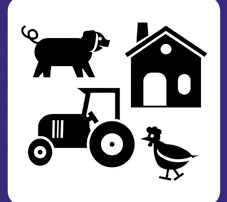 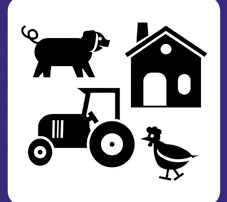 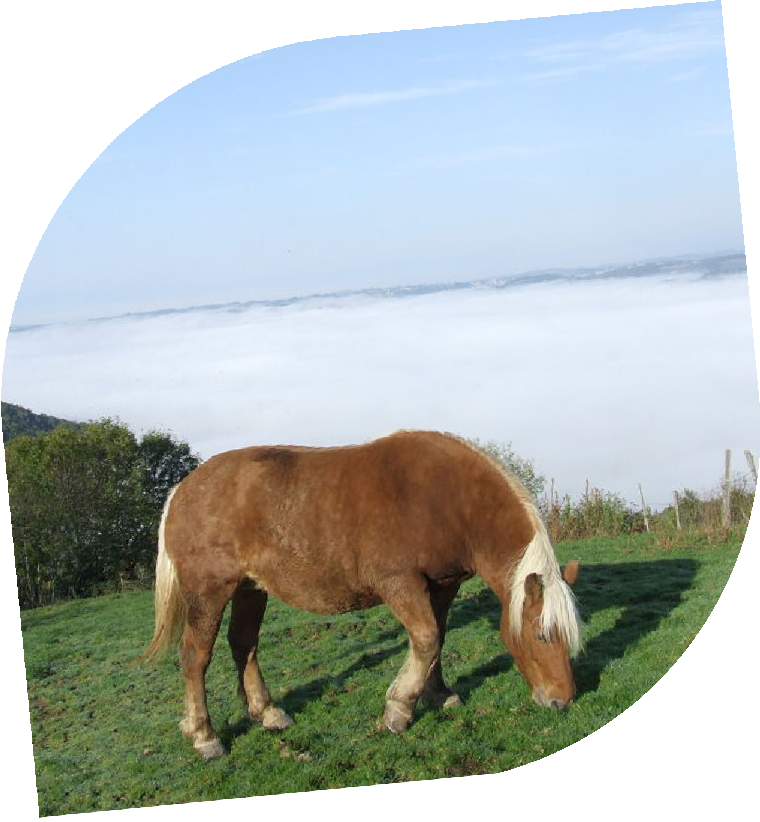 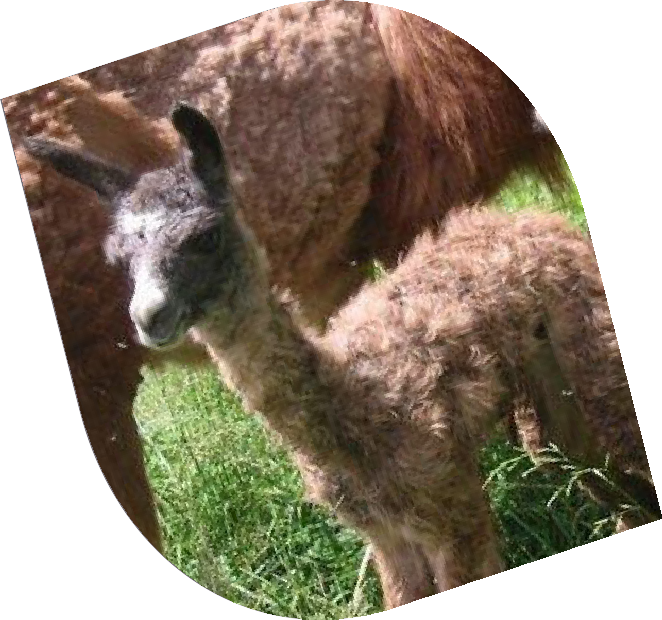 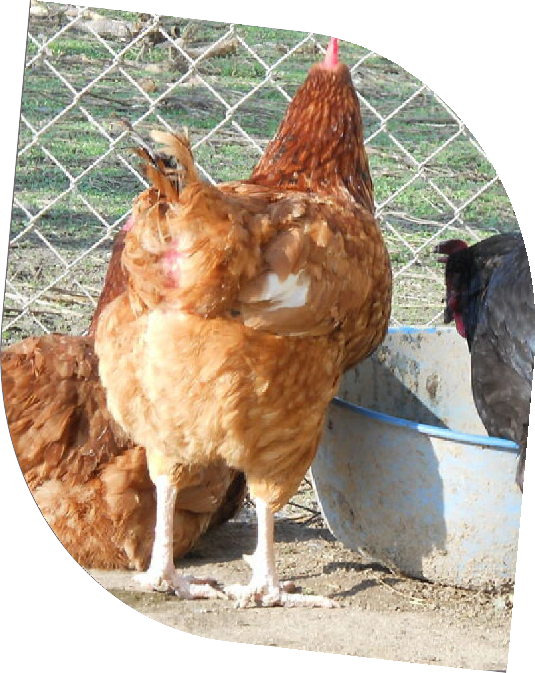 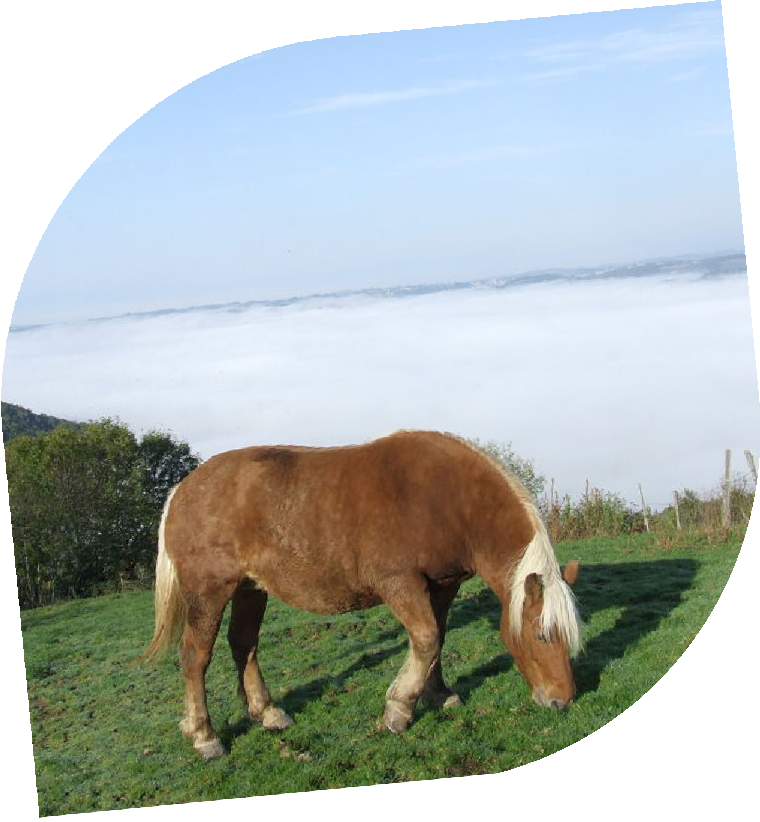 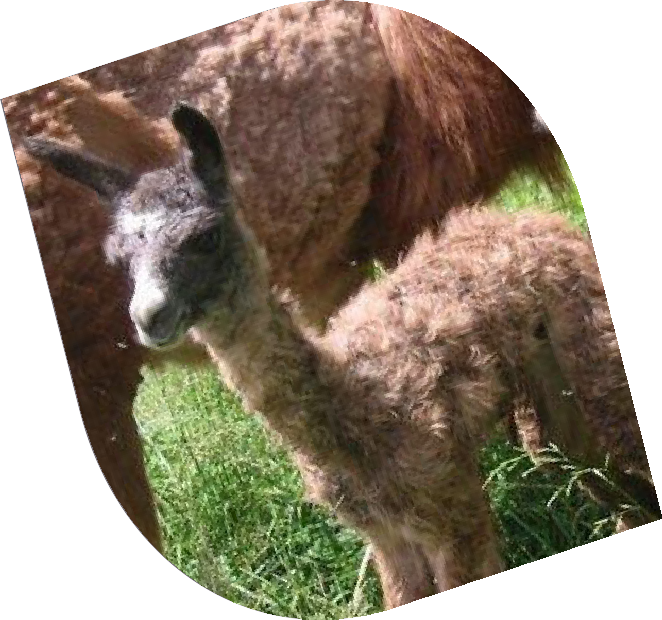 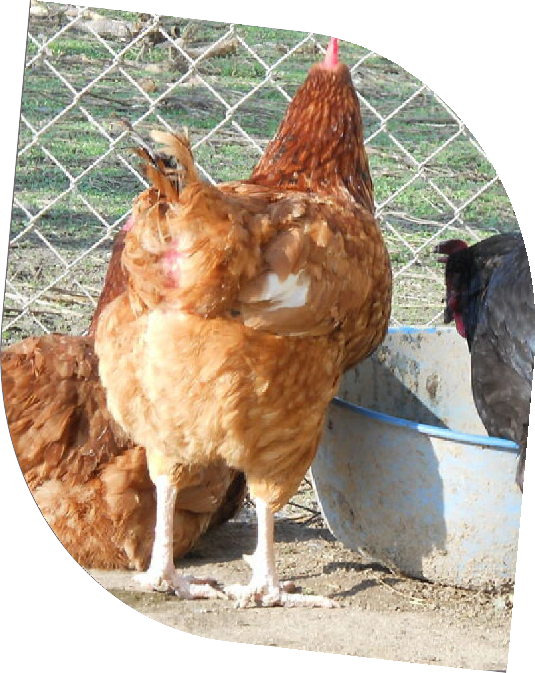 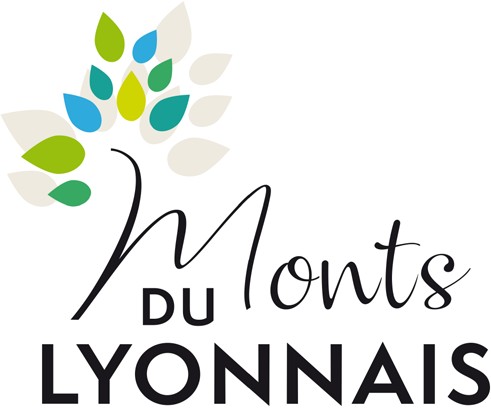 Dans ce guide vous retrouverez les fermes accessibles de laDestination Monts du Lyonnais.Les indications sont données selon les déclarations despropriétaires. Nous vous recommandons de contacterles structures touristiques afin de les prévenir de votre venue et leur permettre de vous réserver un accueil de qualité,en fonction de la spécificité de votre handicap.Légende :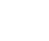 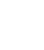 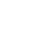 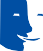 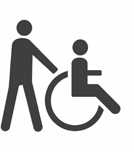 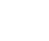 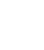 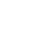 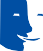 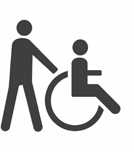 Handicap visuel Handicap moteur Handicap auditif Handicap mentalHandicap moteur avec aideLe label « Tourisme et Handicap » garantit une accessibilité et un accueil adapté à tous.Créé en 2001, il apporte une information fiable sur l’accessibilité des sites et équipements touristiques en tenant compte des 4 types de déficiences : moteur, visuel, auditif et mental.Avec 2 bureaux d’accueil labellisés Tourisme et Handicap, l’Office de Tourisme des Monts du Lyonnais s’est engagé à proposer de meilleurs services à tous les visiteurs.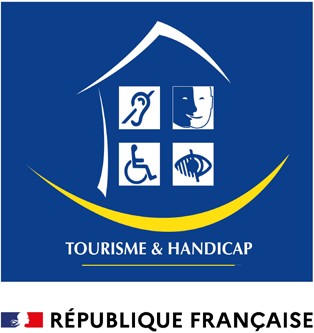 2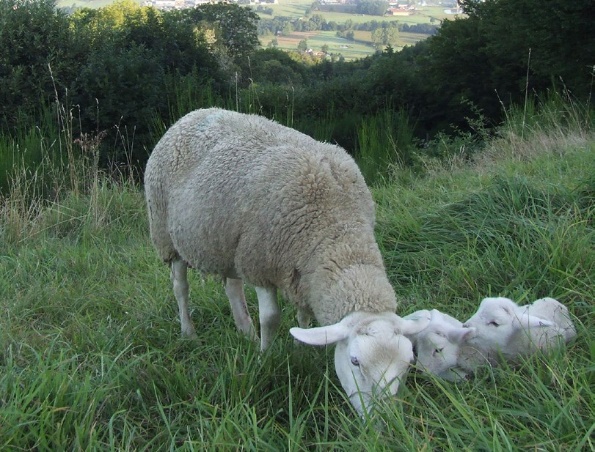 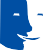 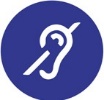 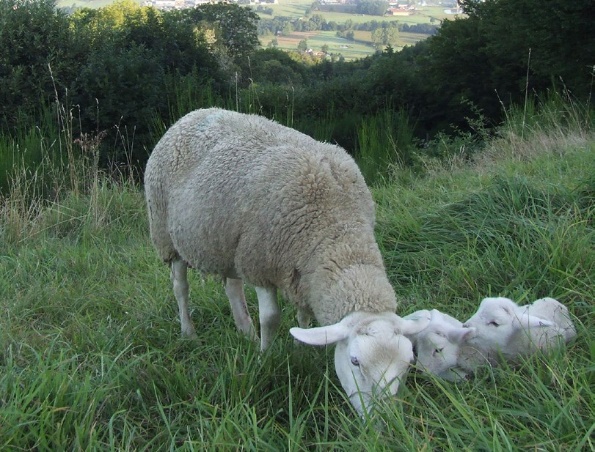 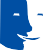 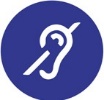 La Ferme de PâquerettesAu coeur des Monts des Lyonnais Violaine Ronzon et Mickaël Séon vous invitent à échanger sur le métier d’agriculteur. Découvrez l’élevage de brebis, la production de fruits rouges, ainsi que les cochons, lapins, volailles et la jument.Personnel d’accueil sensibilisé à l’accueil des personnes en situation de handicapPersonnel d’accueil formé à la Langue des Signes FrançaisePossibilité de déposer quelqu’un devant le siteLargeur de passage minimum de 90 cmPortes >=77 cm largeWC + barre d’appui + espace de circulationSite, bâtiment partiellement accessible (pente)OuvertureToute l’année sur réservation260 rue de l’école - 69610 Aveize04 78 25 86 80 - 06 98 18 57 42 - vio.ronzon@laposte.netwww.lafermedepaquerette.fr3Ferme Les Lamas et Alpagas de Lafayette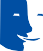 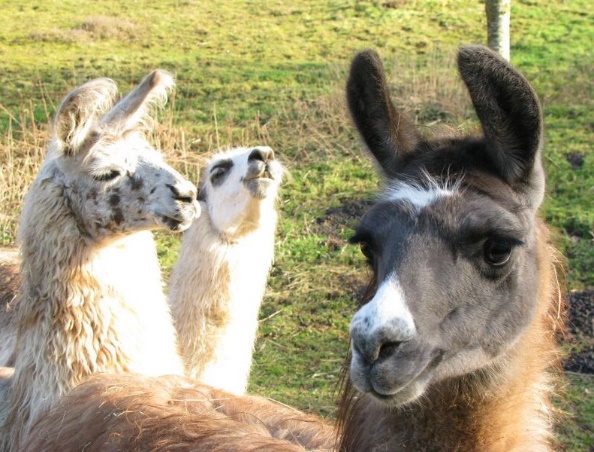 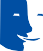 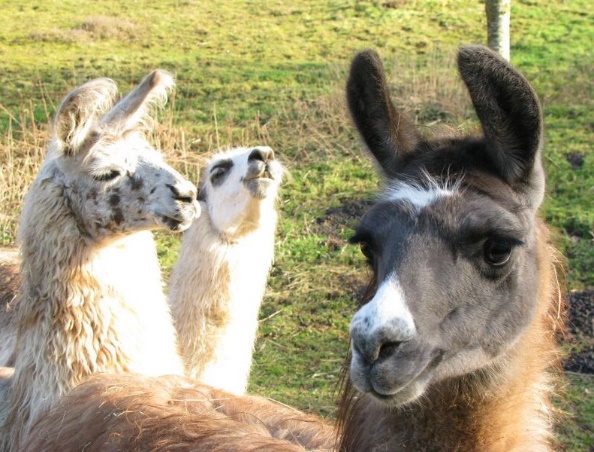 Découverte du lama et de l’alpaga en contact direct avec ces animaux peu communs. Activités autour de la laine de lama (filage, collage, coloriage ...).Portes >=77 cm largePortes intérieures à ouvertures facilesSite, bâtiment partiellement accessibleOuvertureToute l’année sur réservation.324 chemin des Fayettes - 69770 Chambost-Longessaigne 04 74 70 63 51 - 06 32 45 89 69 - delphine-riviere@wanadoo.frferme.lama.chez-alice.frFerme pédagogique et de découverte au pied des Séchères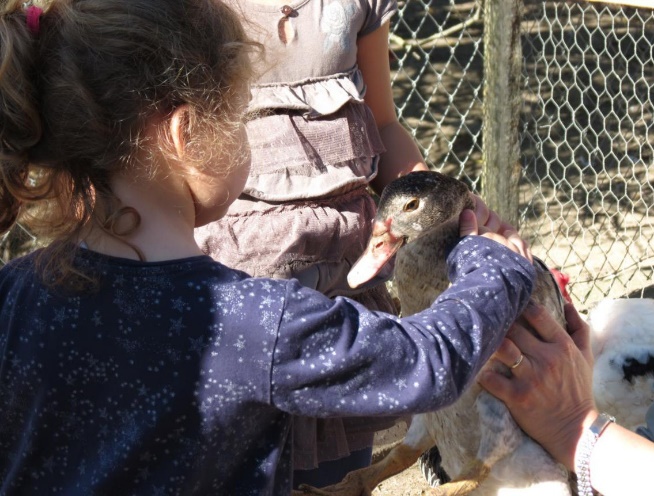 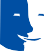 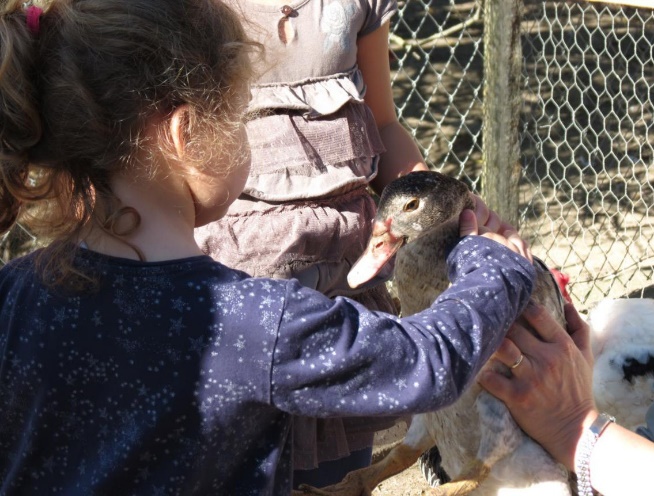 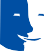 Ferme laitière des Monts du Lyonnais : découverte de la salle de traite, du poulailler ...Ensemble nous devinons l’alimentation des vaches puis découvrons les cochons et lapins. Label Bienvenue à la Ferme.Déclivité >5% mais raisonnablePossibilité de déposer quelqu’un devant le sitePlace réservée 330 cm large < 20 m du siteLargeur de passage minimum de 90 cmPortes >=77 cm largePortes intérieures à ouvertures facilesSite, bâtiment partiellement accessibleOuvertureToute l’année sur réservation.Basson - 2370, route des pistes - 69590 Larajasse 06 63 28 92 25 - 04 78 48 48 45https://ferme-decouverte.wixsite.com/visite-larajasse5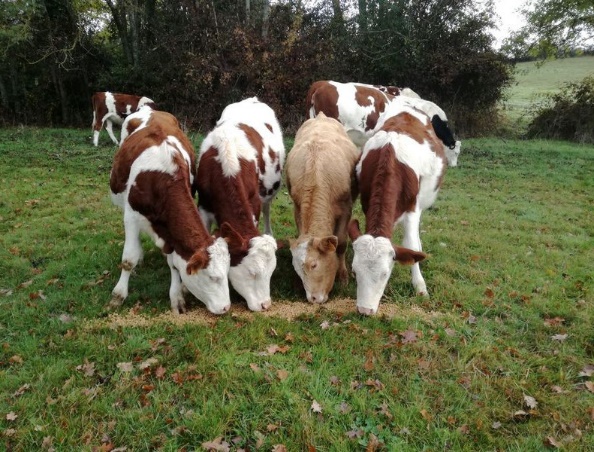 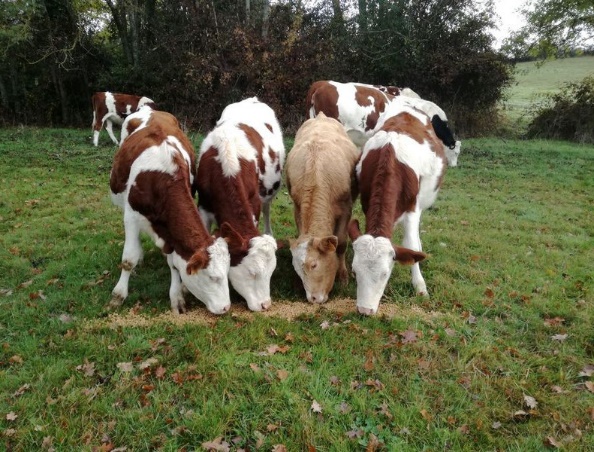 La Ferme d’AntoineLe ferme d’Antoine vous ouvre ses portes pour un moment convivial en pleine nature, les animaux vous attendent avec impatience pour les nourrir et les caresser. Un moment en famille à ne pas manquer !Portes >=77 cm largeLargeur de passage minimum de 90cmAbsence de marchePortes intérieures à ouvertures facilesWC, barre d’appui et espace de circulationSite, bâtiment totalement accessibleOuvertureDu 1er avril au 30 septembre sur réservation uniquement.314 chemin du Coton - 69770 Villechenève04 74 70 11 75 - 06 62 62 81 52 - scbca.girard@orange.fr www.bienvenue-a-la-ferme.com/rhone-alpes/rhone/villecheneve/ferme/ la-ferme-d-antoine/465455Plus d’informations sur notre site internet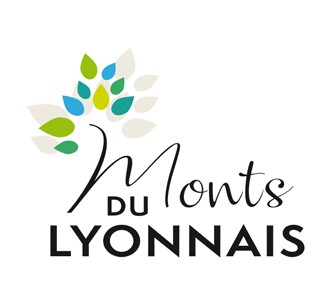 www.montsdulyonnaistourisme.frLes Offices de Tourisme de la Destination Monts du LyonnaisBureau de Chaponost 55/57 avenue Paul Doumer 04 78 45 09 52Bureau de Mornant 15 boulevard du Pilat 04 78 19 91 65Bureau de St-Martin-en-Haut Place de l’église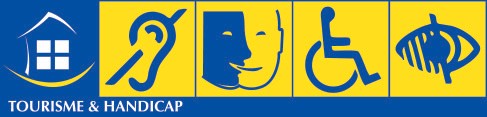 04 78 48 64 32Bureau de St-Symphorien-sur-Coise	 22 place du marché04 78 24 00 35Bureau de Saint-Laurent de Chamousset 218 rue du lavoir04 74 70 90 64Office de tourisme du Pays de l’Arbresle 18 place Sapéon04 74 01 48 87Office de tourisme des Vallons du Lyonnais18 montée de la bernarde 04 78 57 57 47